МУНИЦИПАЛЬНОЕ ОБРАЗОВАНИЕ ГОРОД УРАЙ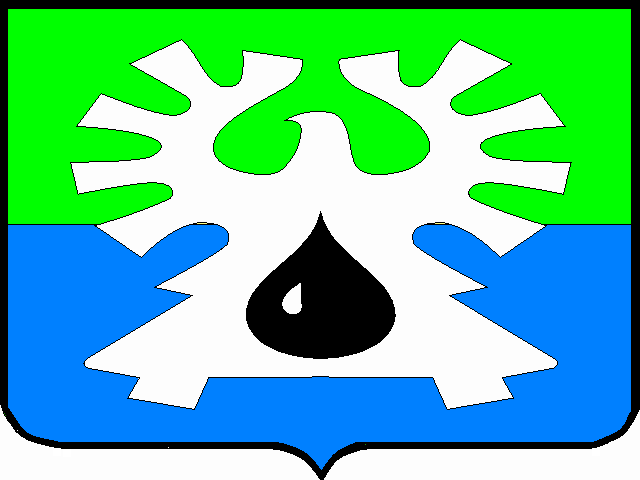 Ханты-Мансийский автономный округ – Югра  АДМИНИСТРАЦИЯ ГОРОДА УРАЙНАЧАЛЬНИК УПРАВЛЕНИЯ ОБРАЗОВАНИЯ       П Р И К А З      От 15.11.2016 г.                                                                                                           № 523В связи с организационными изменениями и в целях функционирования городских методических объединений в 2016-2017 учебном году, ПРИКАЗЫВАЮ:	1. Внести изменения в приказ  начальника Управления образования администрации  города  Урай  от  26.08.2016 № 390 «О назначении руководителей городских объединений педагогических работников»:	1.1. дополнить пунктом 1.15. следующего содержания: «Городское методическое объединение преподавателей курса «Шахматы»;	1.2. дополнить пунктом 2.17. следующего содержания: «Акишину Валентину Васильевну, педагога дополнительного образования высшей квалификационной категории муниципального бюджетного общеобразовательного учреждения гимназия - городское методическое объединение преподавателей курса «Шахматы»;1.3. пункт 2.10. изложить в следующей редакции: «Цаур Ирину Александровну, заместителя заведующего по воспитательной и методической работе высшей квалификационной категории муниципального бюджетного дошкольного образовательного учреждения «Детский сад № 6 «Дюймовочка» - городское методическое объединение воспитателей дошкольных образовательных учреждений (участников сетевой лаборатории по теме «Система оценки качества дошкольного образования»)»;1.4. пункт 2.11. изложить в следующей редакции: «Ефимову Марину  Александровну, заместителя заведующего по воспитательной и методической работе высшей квалификационной категории муниципального бюджетного дошкольного образовательного учреждения «Детский сад № 19 «Радость» - городское методическое объединение воспитателей дошкольных образовательных учреждений (участников сетевой экспериментальной площадки по теме «Проектирование социальной ситуации развития детей 3-7 лет в Примерной основной образовательной программе «Миры детства: конструирование возможностей»)».2. Руководителям образовательных организаций МБОУ гимназия (Р.Ш.Каюмова), МБДОУ «Детский сад №6 «Дюймовочка» (В.И.Бутенко), МБДОУ «Детский сад №19 «Радость» (Т.Н.Сапунова):	2.1. довести данный приказ до сведения работников в срок до 20 ноября 2016 года;2.2. рекомендовать производить доплату назначенным руководителям  городских методических объединений в 2016-2017 учебном году, согласно Положению по оплате труда, утвержденному в образовательной организации.3. Назначенным руководителям городских методических объединений:3.1. разработать план работы на 2016-2017 учебный год в срок до 30 ноября 2016 года в соответствии с принятыми резолюциями городской научно-практической конференции и городского педагогического совещания, обеспечить его выполнение в полном объеме;3.2. обеспечить ведение документации и отчетности в соответствии с Положением о городских методических объединениях педагогических работников.4. Контроль за исполнением данного приказа возложить на заместителя начальника Управления образования И.Ю. Грунину.	Начальник Управления                                                                              М.Н.БусоваСогласовано:Заместитель начальника Управления образования                                                                        И.Ю.ГрунинаГот.: Григорьева Елена Николаевна, заместитель директора МАУ «Городской методический центр» Разд.: Дело, гимназия, СОШ, Д/С, ЦДО, ГМЦО внесении изменений и дополнений в приказ начальника Управления образования администрации  города  Урай  от  26.08.2016№ 390 